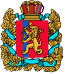 АБАЛАКОВСКИЙ СЕЛЬСКИЙ СОВЕТ ДЕПУТАТОВЕНИСЕЙСКОГО РАЙОНА КРАСНОЯРСКОГО КРАЯРЕШЕНИЕ17.12.2021                                      с. Абалаково                                    № 17-69рО бюджете Абалаковского сельсовета на 2022 год и плановый период 2023-2024 годов (в редакции Решения от 11.05.2022г. № 20-1-90р)Статья 1. Основные характеристики бюджета Абалаковского сельсовета на 2022 год и плановый период 2023-2024 годовУтвердить основные характеристики бюджета сельсовета на 2022 год:прогнозируемый общий объем доходов бюджета сельсовета в сумме 55 355,3тыс. рублей;общий объем расходов бюджета сельсовета в сумме 55 890,3тыс. рублей; дефицит бюджета сельсовета в сумме 535,0тыс. рублей;источники финансирования дефицита (профицита) бюджета в сумме 535,0тыс. рублей согласно приложению 1 к настоящему решению.Утвердить основные характеристики бюджета сельсовета на 2023 год и на 2024 год:прогнозируемый общий объем доходов бюджета сельсовета на 2023 год в сумме 23 195,7тыс. рублей и на 2024 год в сумме 15 063,8тыс. рублей;общий объем расходов бюджета сельсовета на 2023 год в сумме 23 195,7тыс. рублей, в том числе условно утвержденные расходы в сумме 370,0 тыс. рублей, и на 2024 год в сумме 15 063,8тыс. рублей, в том числе условно утвержденные расходы в сумме 730,0 тыс. рублей;дефицит бюджета сельсовета на 2023 год в сумме 0,0 тыс. рублей и на 2024 год дефицит бюджета в сумме 0,0 тыс. рублей;источники внутреннего финансирования дефицита (профицита) бюджета сельсовета на 2023 год в сумме 0,0 тыс. рублей и на 2024 год в сумме 0,0 тыс. рублей согласно приложению 1 к настоящему решению.Статья 2. Доходы бюджета Абалаковского сельсовета на 2022 год и плановый период 2023-2024 годовУтвердить доходы бюджета Абалаковского сельсовета на 2022 год и плановый период 2023-2024 годов согласно приложению 2 к настоящему решению.Статья 3. Распределение на 2022 год и плановый период 2023-2024 годов расходов бюджета Абалаковского сельсовета по бюджетной классификации Российской ФедерацииУтвердить в пределах общего объема расходов бюджета Абалаковского сельсовета, установленного статьей 1 настоящего решения:распределение бюджетных ассигнований бюджета сельсовета по разделам и подразделам бюджетной классификации расходов бюджетов Российской Федерации на 2022 год и плановый период 2023-2024 годов согласно приложению 3 к настоящему решению; ведомственную структуру расходов бюджета сельсовета на 2022 год и плановый период 2023-2024 годов согласно приложению 4 к настоящему решению;распределение бюджетных ассигнований по целевым статьям (муниципальным программам и непрограммным направлениям деятельности), группам и подгруппам видов расходов, разделам, подразделам классификации расходов бюджета Абалаковского сельсовета на 2022 год и плановый период 2023-2024 годов согласно приложению 5 к настоящему решению.Статья 4. Публичные нормативные обязательстваУтвердить общий объем средств бюджета Абалаковского сельсовета, направляемых на исполнение публичных нормативных обязательств Абалаковского сельсовета на 2022 год и плановый период 2023-2024 годов в сумме 67,9 тыс. рублей ежегодно.Статья 5. Изменение показателей сводной бюджетной росписи бюджета Абалаковского сельсовета в 2022 годуУстановить, что Глава Абалаковского сельсовета, осуществляющий составление и организацию исполнения местного бюджета, вправе в ходе исполнения настоящего решения вносить изменения в сводную бюджетную роспись бюджета Абалаковского сельсовета на 2022 год и плановый период 2023-2024 годов без внесения изменений в настоящее решение:на сумму доходов, дополнительно полученных от платных услуг, оказываемых муниципальными казенными учреждениями, безвозмездных поступлений от физических и юридических лиц, международных организаций и правительств иностранных государств, в том числе добровольных пожертвований, и от иной приносящей доход деятельности (за исключением доходов от сдачи в аренду имущества, находящегося в муниципальной собственности и переданного в оперативное управление муниципальным казенным учреждениям), осуществляемой муниципальными казенными учреждениями, сверх утвержденных настоящим решением и (или) бюджетной сметой бюджетных ассигнований на обеспечение деятельности муниципальных казенных учреждений, и направленных на финансирование расходов данных учреждений в соответствии с бюджетной сметой;в случаях образования, переименования, реорганизации, ликвидации органов местного самоуправления, перераспределения их полномочий и (или) численности, а также в случаях осуществления расходов на выплаты работникам при их увольнении в соответствии с действующим законодательством в пределах общего объема средств, предусмотренных настоящим решением на обеспечение их деятельности;на сумму средств межбюджетных трансфертов, передаваемых из районного бюджета на осуществление отдельных целевых расходов на основании федеральных законов, нормативных правовых актов Президента Российской Федерации, Правительства Российской Федерации, законов края и (или) нормативных правовых актов Губернатора и Правительства Красноярского края, администрации Енисейского района, а также соглашений, заключенных с главными распорядителями средств районного бюджета, и уведомлений главных распорядителей средств районного бюджета;в случае изменения размера средств межбюджетных трансфертов, предоставленных из районного бюджета;на сумму средств, передаваемых из районного бюджета, на региональные выплаты и выплаты, обеспечивающие уровень заработной платы работников бюджетной сферы не ниже размера минимальной заработной платы (минимального размера оплаты труда);на сумму средств, предоставляемых за счет средств резервного фонда администрации района;на сумму средств, предоставляемых за счет средств резервного фонда администрации Абалаковского сельсовета;в случае заключения администрацией Абалаковского сельсовета соглашения с администрацией Енисейского района о передаче осуществления части полномочий в пределах объема средств, предусмотренных настоящим решением;в пределах общего объема средств, предусмотренных настоящим решением для финансирования мероприятий в рамках одной муниципальной программы Абалаковского сельсовета, после внесения изменений в указанную программу в установленном порядке;на сумму остатков средств, полученных от платных услуг, оказываемых муниципальными казенными учреждениями, безвозмездных поступлений от физических и юридических лиц, международных организаций и правительств иностранных государств, в том числе добровольных пожертвований, и от иной приносящей доход деятельности (за исключением доходов от сдачи в аренду имущества, находящегося в муниципальной собственности и переданного в оперативное управление муниципальным казенным учреждениям), осуществляемой муниципальными казенными учреждениями, по состоянию на 1 января 2022 года, которые направляются на те же цели;в случае перераспределения бюджетных ассигнований, необходимых для исполнения расходных обязательств Абалаковского сельсовета, включая новые виды расходных обязательств, софинансирование которых осуществляется из краевого (районного) бюджета и (или) по условиям предоставления требуется софинансирование из средств бюджета сельсовета;в случае перераспределения бюджетных ассигнований, предусмотренных главному распорядителю средств бюджета сельсовета в пределах 10 процентов объема указанных бюджетных ассигнований;в случае внесения изменений Министерством финансов Российской Федерации, Министерством финансов Красноярского края, финансовым управлением района в структуру, порядок формирования и применения кодов бюджетной классификации Российской Федерации, а также присвоения кодов составным частям бюджетной классификации Российской Федерации;в случае исполнения исполнительных документов (за исключением судебных актов) и решений налоговых органов о взыскании налога, сбора, пеней и штрафов, предусматривающих обращение взыскания на средства местного бюджета, в пределах общего объема средств, предусмотренных главному распорядителю средств местного бюджета;на сумму не использованных по состоянию на 1 января 2022 года остатков межбюджетных трансфертов, полученных из районного бюджета, имеющие целевое назначение, которые направляются в 2022 году на те же цели.Статья 6. Индексация размеров денежного вознаграждения лиц, замещающих муниципальные должности, и должностных окладов муниципальных служащихРазмеры денежного вознаграждения лиц, замещающих муниципальные должности, размеры должностных окладов по должностям муниципальной службы, увеличиваются (индексируются) в размерах и в сроки, предусмотренные законом Красноярского края о краевом бюджете на 2022 год и плановый период 2023-2024 годов для индексации (увеличения) размеров денежного вознаграждения лиц, замещающих государственные должности края, и должностных окладов государственных гражданских служащих края.Статья 7. Общая предельная численность органов местного самоуправленияОбщая предельная штатная численность выборных должностных лиц, осуществляющих свои полномочия на постоянной основе, муниципальных служащих Абалаковского сельсовета, принятая к финансовому обеспечению в 2022 году, составляет 6,35 штатные единицы, в том числе по полномочиям органов местного самоуправления - 6 штатных единиц.Статья 8. Индексация заработной платы работников муниципальных учреждений Абалаковского сельсоветаЗаработная плата работников муниципальных учреждений Абалаковского сельсовета в 2021 году увеличивается (индексируется) в размерах и в сроки, предусмотренные законом Красноярского края о краевом бюджете на 2022 год и плановый период 2023-2024 годов для индексации (увеличения) заработной платы работников краевых государственных учреждений. Статья 9. Особенности исполнения бюджета Абалаковского сельсовета в 2022 годуУстановить, что неиспользованные по состоянию на 1 января 2022 года остатки межбюджетных трансфертов, предоставленных за счет средств федерального, краевого бюджета, бюджету Абалаковского сельсовета в форме субвенций, субсидий и иных межбюджетных трансфертов, имеющих целевое назначение, подлежат возврату в районный бюджет в течение первых 5 рабочих дней 2022 года.Установить, что неиспользованные по состоянию на 1 января 2022 года остатки средств бюджета Абалаковского сельсовета, за исключением неиспользованных остатков межбюджетных трансфертов, предоставленных за счет средств федерального, краевого бюджета в форме субвенций, субсидий и иных межбюджетных трансфертов, имеющих целевое назначение, могут направляться на покрытие временных кассовых разрывов, возникающих в ходе исполнения бюджета Абалаковского сельсовета.Установить, что погашение кредиторской задолженности, сложившейся по принятым в предыдущие годы, фактически произведенным, но не оплаченным по состоянию на 1 января 2022 года обязательствам, производится за счет утвержденных бюджетных ассигнований на 2022 год.Статья 10. Иные межбюджетные трансферты бюджету районаНаправить бюджету муниципального района:иные межбюджетные трансферты на осуществление части полномочий по контролю за исполнением бюджета на 2022 год и плановый период 2023-2024 годов в сумме 6,8 тыс. рублей ежегодно;иные межбюджетные трансферты на осуществление части полномочий по формированию и размещению информации на едином портале бюджетной системы Российской Федерации на 2022 год и плановый период 2023-2024 годов в сумме 27,2 тыс. рублей ежегодно;иные межбюджетные трансферты на осуществление части полномочий в области жилищных правоотношений на 2022 год и плановый период 2023 – 2024 годов в сумме 27,0 тыс. рублей ежегодно;иные межбюджетные трансферты бюджетам на осуществление части полномочий по проведению проверки теплоснабжающих и теплосетевых организаций на 2022 год и плановый период 2023–2024 годов в сумме 6,8 тыс. рублей ежегодно;иные межбюджетные трансферты на исполнение отдельных полномочий по формированию бюджета и исполнению бюджета при кассовом обслуживании исполнения бюджета на 2022 год и плановый период 2023-2024 годов в сумме 510,4 тыс. рублей ежегодно;иные межбюджетные трансферты на осуществление части полномочий по осуществлению внешнего муниципального финансового контроля на 2022 год и плановый период 2023–2024 годов в сумме 11,2 тыс. рублей ежегодно;иные межбюджетные трансферты на исполнение полномочий по созданию условий для организации досуга и обеспечению жителей поселения услугами организаций культуры на 2022 год и плановый период 2023 -2024 годов в сумме 6 138,3 тыс. рублей ежегодно.иные межбюджетные трансферты на осуществление части полномочий по вопросам организации в границах поселения электро-, тепло- и водоснабжения населения, водоотведения, снабжения населения топливом на 2022 год в сумме 6,8 тыс. рублей.Статья 11. Резервный фонд администрации Абалаковского сельсоветаУстановить, что в расходной части бюджета сельсовета предусматривается резервный фонд администрации Абалаковского сельсовета на 2022 год и плановый период 2023-2024 годов в сумме 1,0 тыс. рублей ежегодно.Использование средств резервного фонда осуществляется в соответствии с Порядком использования бюджетных ассигнований резервного фонда администрации Абалаковского сельсовета, утвержденным постановлением администрации Абалаковского сельсовета.Статья 12. Муниципальный дорожный фонд Утвердить объем бюджетных ассигнований муниципального дорожного фонда Абалаковского сельсовета на 2022 год в сумме 2 597,0тыс. рублей, на 2023 год в сумме 568,2тыс. рублей, на 2024 год в сумме 590,8тыс. рублей.Установить, что порядок формирования и использования бюджетных ассигнований муниципального дорожного фонда определяется нормативным правовым актом администрации Абалаковского сельсовета. Статья 13. Муниципальные внутренние заимствованияАдминистрация Абалаковского сельсовета, выступающая от имени Абалаковского сельсовета, вправе привлекать бюджетные кредиты из других бюджетов бюджетной системы Российской Федерации, в целях покрытия временных кассовых разрывов, возникающих в процессе исполнения бюджета сельсовета, финансирования дефицита бюджета сельсовета, погашения долговых обязательств, а также на осуществление мероприятий, связанных с предотвращением чрезвычайных ситуаций.Плата за пользование бюджетными кредитами определяется в соответствии с действующим законодательством.Статья 14. Муниципальный внутренний долгУстановить верхний предел муниципального внутреннего долга по долговым обязательствам Абалаковского сельсовета:на 1 января 2023 года в сумме 0,0 тыс. рублей, в том числе по гарантиям 0 тыс. рублей;на 1 января 2024 года в сумме 0,0 тыс. рублей, в том числе по гарантиям 0 тыс. рублей;на 1 января 2025 года в сумме 0,0 тыс. рублей, в том числе по гарантиям 0 тыс. рублей.Статья 15. Обслуживание счета бюджета Абалаковского сельсоветаКассовое обслуживание исполнения бюджета Абалаковского сельсовета в части проведения и учета операций по кассовым поступлениям в бюджет Абалаковского сельсовета и кассовым выплатам из бюджета Абалаковского сельсовета осуществляется Управлением Федерального казначейства по Красноярскому краю через открытие и ведение лицевого счета бюджета администрации Абалаковского сельсовета.Исполнение бюджета Абалаковского сельсовета в части санкционирования оплаты денежных обязательств, открытия и ведения лицевых счетов осуществляется Управлением Федерального казначейства по Красноярскому краю.Отдельные указанные выше полномочия по исполнению бюджета сельсовета осуществляются на основании соглашений, заключенных между администрацией Абалаковского сельсовета и Управлением Федерального казначейства по Красноярскому краю.Статья 16. Вступление в силу решения, заключительные и переходные положенияНастоящее решение вступает в силу с 1 января 2022 года, но не ранее дня, следующего за днем его официального опубликования.Приложение  1		к решению Абалаковского сельского Совета депутатов	от 17 декабря 2021 № 17-69р	Источники внутреннего финансирования дефицита (профицита) бюджетаАбалаковского сельсовета на 2022 год и плановый период 2023-2024 годовПриложение  2		к решению Абалаковского сельского Совета депутатов	от 17 декабря 2021 № 17-69р	Доходы бюджета Абалаковского сельсовета на 2022 год и плановый период 2023-2024 годовПриложение  3		к решению Абалаковского сельского Совета депутатов	от 17 декабря 2021 № 17-69р	Распределение бюджетных ассигнований бюджета Абалаковского сельсовета по разделам и подразделам бюджетной классификации расходов бюджетов Российской Федерации на 2022 год и плановый период 2023-2024 годовПриложение  4		к решению Абалаковского сельского Совета депутатов	от 17 декабря 2021 № 17-69р	Ведомственная структура расходов бюджета Абалаковского сельсоветана 2022 год и плановый период 2023-2024 годовПриложение  5		к решению Абалаковского сельского Совета депутатов	от 17 декабря 2021 № 17-69рРаспределение бюджетных ассигнований по целевым статьям (муниципальным программам и непрограммным направлениям деятельности), группам и подгруппам видов расходов, разделам, подразделам классификации расходов бюджета Абалаковского сельсовета на 2022 год и плановый период 2023-2024 годовПредседатель Абалаковского сельского совета депутатов________________ И.Э. БеккерГлава Абалаковского сельсовета__________________ О.А.Шаталина(тыс.рублей)(тыс.рублей)(тыс.рублей)№ п/пКод Код Код Наименование показателяСумма
на 2022 годСумма
на 2022 годСумма
на 2023 год Сумма
на 2023 год Сумма
на 2024 год 1112334451031 01 05 00 00 00 0000 000031 01 05 00 00 00 0000 000031 01 05 00 00 00 0000 000Изменение остатков средств на счетах по учету средств бюджетов535,0535,00,00,00,02031 01 05 00 00 00 0000 500031 01 05 00 00 00 0000 500031 01 05 00 00 00 0000 500Увеличение остатков средств бюджетов -55 355,3-55 355,3-23 195,7-23 195,7-15 063,83031 01 05 02 00 00 0000 500031 01 05 02 00 00 0000 500031 01 05 02 00 00 0000 500Увеличение прочих остатков средств бюджетов -55 355,3-55 355,3-23 195,7-23 195,7-15 063,84031 01 05 02 01 00 0000 510031 01 05 02 01 00 0000 510031 01 05 02 01 00 0000 510Увеличение прочих остатков денежных средств бюджетов -55 355,3-55 355,3-23 195,7-23 195,7-15 063,85031 01 05 02 01 10 0000 510031 01 05 02 01 10 0000 510031 01 05 02 01 10 0000 510Увеличение прочих остатков денежных средств бюджетов сельских поселений-55 355,3-55 355,3-23 195,7-23 195,7-15 063,86031 01 05 00 00 00 0000 600031 01 05 00 00 00 0000 600031 01 05 00 00 00 0000 600Уменьшение остатков средств бюджетов 55 890,355 890,323 195,723 195,715 063,87031 01 05 02 00 00 0000 600031 01 05 02 00 00 0000 600031 01 05 02 00 00 0000 600Уменьшение прочих остатков средств бюджетов 55 890,355 890,323 195,723 195,715 063,88031 01 05 02 01 00 0000 610031 01 05 02 01 00 0000 610031 01 05 02 01 00 0000 610Уменьшение прочих остатков денежных средств бюджетов55 890,355 890,323 195,723 195,715 063,89031 01 05 02 01 10 0000 610031 01 05 02 01 10 0000 610031 01 05 02 01 10 0000 610Уменьшение прочих остатков денежных средств бюджетов сельских поселений55 890,355 890,323 195,723 195,715 063,8ВсегоВсегоВсегоВсегоВсего535,0535,00,00,00,0( тыс. рублей)( тыс. рублей)№ строкиКод классификации доходов бюджетаКод классификации доходов бюджетаКод классификации доходов бюджетаКод классификации доходов бюджетаКод классификации доходов бюджетаКод классификации доходов бюджетаКод классификации доходов бюджетаКод классификации доходов бюджетаНаименование кода классификации доходов бюджетаДоходы бюджета 2022 годаДоходы бюджета 2023 годаДоходы бюджета 2024 года№ строкикод главного администраторакод группыкод подгруппыкод статьикод подстатьикод элементакод группы подвидакод аналитической группы подвидаНаименование кода классификации доходов бюджетаДоходы бюджета 2022 годаДоходы бюджета 2023 годаДоходы бюджета 2024 года123456789101112100010000000000000000НАЛОГОВЫЕ И НЕНАЛОГОВЫЕ ДОХОДЫ4 184,93 953,33 991,5218210100000000000000НАЛОГИ НА ПРИБЫЛЬ, ДОХОДЫ439,4457,1475,2318210102000010000110Налог на доходы физических лиц439,4457,1475,2418210102010010000110Налог на доходы физических лиц с доходов, источником которых является налоговый агент, за исключением доходов, в отношении которых исчисление и уплата налога осуществляются в соответствии со статьями 227, 227.1 и 228 Налогового кодекса Российской Федерации (сумма платежа (перерасчеты, недоимка и задолженность по соответствующему платежу, в том числе по отмененному)439,4457,1475,2510010300000000000000НАЛОГИ НА ТОВАРЫ (РАБОТЫ, УСЛУГИ), РЕАЛИЗУЕМЫЕ НА ТЕРРИТОРИИ РОССИЙСКОЙ ФЕДЕРАЦИИ352,5360,8370,7610010302000010000110Акцизы по подакцизным товарам (продукции), производимым на территории Российской Федерации352,5360,8370,7710010302230010000110Доходы от уплаты акцизов на дизельное топливо, подлежащие распределению между бюджетами субъектов Российской Федерации и местными бюджетами с учетом установленных дифференцированных нормативов отчислений в местные бюджеты159,4161,4163,2810010302231010000110Доходы от уплаты акцизов на дизельное топливо, подлежащие распределению между бюджетами субъектов Российской Федерации и местными бюджетами с учетом установленных дифференцированных нормативов отчислений в местные бюджеты (по нормативам, установленным Федеральным законом о федеральном бюджете в целях формирования дорожных фондов субъектов Российской Федерации)159,4161,4163,2910010302240010000110Доходы от уплаты акцизов на моторные масла для дизельных и (или) карбюраторных (инжекторных) двигателей, подлежащие распределению между бюджетами субъектов Российской Федерации и местными бюджетами с учетом установленных дифференцированных нормативов отчислений в местные бюджеты0,90,90,91010010302241010000110Доходы от уплаты акцизов на моторные масла для дизельных и (или) карбюраторных (инжекторных) двигателей, подлежащие распределению между бюджетами субъектов Российской Федерации и местными бюджетами с учетом установленных дифференцированных нормативов отчислений в местные бюджеты (по нормативам, установленным Федеральным законом о федеральном бюджете в целях формирования дорожных фондов субъектов Российской Федерации)0,90,90,91110010302250010000110Доходы от уплаты акцизов на автомобильный бензин, подлежащие распределению между бюджетами субъектов Российской Федерации и местными бюджетами с учетом установленных дифференцированных нормативов отчислений в местные бюджеты212,2218,5227,51210010302251010000110Доходы от уплаты акцизов на автомобильный бензин, подлежащие распределению между бюджетами субъектов Российской Федерации и местными бюджетами с учетом установленных дифференцированных нормативов отчислений в местные бюджеты (по нормативам, установленным федеральным законом о федеральном бюджете в целях формирования дорожных фондов субъектов Российской Федерации)212,2218,5227,51310010302260010000110Доходы от уплаты акцизов на прямогонный бензин, подлежащие распределению между бюджетами субъектов Российской Федерации и местными бюджетами с учетом установленных дифференцированных нормативов отчислений в местные бюджеты-20,0-20,0-20,91410010302261010000110Доходы от уплаты акцизов на прямогонный бензин, подлежащие распределению между бюджетами субъектов Российской Федерации и местными бюджетами с учетом установленных дифференцированных нормативов отчислений в местные бюджеты (по нормативам, установленным федеральным законом о федеральном бюджете в целях формирования дорожных фондов субъектов Российской Федерации)-20,0-20,0-20,91518210500000000000000НАЛОГИ НА СОВОКУПНЫЙ ДОХОД260,0122,1132,01618210503000010000110Единый сельскохозяйственный налог260,0122,1132,01718210503010010000110Единый сельскохозяйственный налог260,0122,1132,01818210600000000000000НАЛОГИ НА ИМУЩЕСТВО2 955,22 955,22 955,21918210601000000000110Налог на имущество физических лиц170,0170,0170,02018210601030100000110Налог на имущество физических лиц, взимаемый по ставкам, применяемым к объектам налогообложения, расположенным в границах сельских поселений170,0170,0170,02118210606000000000110Земельный налог2 785,22 785,22 785,22218210606030000000110Земельный налог с организаций 2 525,22 525,22 525,22318210606033100000110Земельный налог с организаций, обладающих земельным участком, расположенным в границах сельских  поселений2 525,22 525,22 525,22418210606040000000110Земельный налог с физических лиц260,0260,0260,02518210606043100000110Земельный налог с физических, обладающих земельным участком, расположенным в границах сельских поселений260,0260,0260,02600010800000000000000ГОСУДАРСТВЕННАЯ ПОШЛИНА50,050,050,02700010804000010000110Государственная пошлина за совершение нотариальных действий (за исключением действий, совершаемых консульскими учреждениями Российской Федерации)50,050,050,02803110804020011000110Государственная пошлина за совершение нотариальных действий должностными лицами органов местного самоуправления, уполномоченными в соответствии с законодательными актами Российской Федерации на совершение нотариальных действий50,050,050,02900011300000000000000ДОХОДЫ ОТ ОКАЗАНИЯ ПЛАТНЫХ УСЛУГ (РАБОТ) И КОМПЕНСАЦИИ ЗАТРАТ ГОСУДАРСТВА7,88,18,43000011302990000000130Прочие доходы от компенсации затрат государства7,88,18,43103111302995100000130Прочие доходы от компенсации затрат бюджетов сельских поселений7,88,18,43200011700000000000000ПРОЧИЕ НЕНАЛОГОВЫЕ ДОХОДЫ120,00,00,03303111715000000000150Инициативные платежи120,00,00,03403111715030000000150Инициативные платежи, зачисляемые в бюджеты сельских поселений120,00,00,03503111715030000001150Инициативные платежи, зачисляемые в бюджеты сельских поселений (поступления от юридических лиц (индивидуальных предпринимателей))45,00,00,03603111715030000002150Инициативные платежи, зачисляемые в бюджеты сельских поселений (поступления от физических лиц)75,00,00,03700020000000000000000БЕЗВОЗМЕЗДНЫЕ ПОСТУПЛЕНИЯ51 170,419 242,411 072,33800020200000000000000БЕЗВОЗМЕЗДНЫЕ ПОСТУПЛЕНИЯ ОТ ДРУГИХ БЮДЖЕТОВ БЮДЖЕТНОЙ СИСТЕМЫ РОССИЙСКОЙ ФЕДЕРАЦИИ51 170,418 438,99 908,83900020210000000000150Дотации бюджетам бюджетной системы Российской Федерации2 167,71 734,21 734,24000020215001000000150Дотации на выравнивание бюджетной обеспеченности2 167,71 734,21 734,24103120215001100000150Дотации бюджетам сельских поселений на выравнивание бюджетной обеспеченности из бюджета субъекта Российской Федерации2 167,71 734,21 734,24200020220000000000150Субсидии бюджетам бюджетной системы Российской Федерации (межбюджетные субсидии)36 894,28 792,80,04303120220299000000150Субсидии бюджетам муниципальных образований на обеспечение мероприятий по переселению граждан из аварийного жилищного фонда, в том числе переселению граждан из аварийного жилищного фонда с учетом необходимости развития малоэтажного жилищного строительства, за счет средств, поступивших от государственной корпорации - Фонда содействия реформированию жилищно-коммунального хозяйства33 723,90,00,04403120220299100000150Субсидии бюджетам сельских поселений на обеспечение мероприятий по переселению граждан из аварийного жилищного фонда, в том числе переселению граждан из аварийного жилищного фонда с учетом необходимости развития малоэтажного жилищного строительства, за счет средств, поступивших от государственной корпорации - Фонда содействия реформированию жилищно-коммунального хозяйства33 723,90,00,04503120220302000000150Субсидии бюджетам муниципальных образований на обеспечение мероприятий по переселению граждан из аварийного жилищного фонда, в том числе переселению граждан из аварийного жилищного фонда с учетом необходимости развития малоэтажного жилищного строительства, за счет средств бюджетов3 170,38 792,80,04603120220302100000150Субсидии бюджетам сельских поселений на обеспечение мероприятий по переселению граждан из аварийного жилищного фонда, в том числе переселению граждан из аварийного жилищного фонда с учетом необходимости развития малоэтажного жилищного строительства, за счет средств бюджетов3 170,38 792,80,04700020230000000000150Субвенции бюджетам бюджетной системы Российской Федерации154,8160,7167,14800020230024000000150Субвенции местным бюджетам на выполнение передаваемых полномочий субъектов Российской Федерации9,79,79,74903120230024100000150Субвенции бюджетам сельских поселений на выполнение передаваемых полномочий субъектов Российской Федерации9,79,79,75003120230024107514150Субвенции бюджетам сельских поселений на выполнение передаваемых полномочий субъектов Российской Федерации (на выполнение государственных полномочий по созданию и обеспечению деятельности административных комиссий (в соответствии с Законом края от 23 апреля 2009 года № 8-3170) )0,00,00,05100020235118000000150Субвенции бюджетам на осуществление первичного воинского учета органами местного самоуправления поселений, муниципальных и городских округов145,1151,0157,45203120235118100000150Субвенции бюджетам сельских поселений на осуществление первичного воинского учета органами местного самоуправления поселений, муниципальных и городских округов145,1151,0157,45300020240000000000150Иные межбюджетные трансферты11 953,77 751,28 007,55400020240014000000150Межбюджетные трансферты, передаваемые бюджетам муниципальных образований на осуществление части полномочий по решению вопросов местного значения в соответствии с заключенными соглашениями1,41,40,05503120240014100000150Межбюджетные трансферты, передаваемые бюджетам сельских поселений из бюджетов муниципальных районов на осуществление части полномочий по решению вопросов местного значения в соответствии с заключенными соглашениями1,41,40,05600020249999000000150Прочие межбюджетные трансферты, передаваемые бюджетам11 952,37 749,88 007,55703120249999100000150Прочие межбюджетные трансферты, передаваемые бюджетам сельских поселений11 952,37 749,88 007,55800020700000000000000ПРОЧИЕ БЕЗВОЗМЕЗДНЫЕ ПОСТУПЛЕНИЯ0,0803,51 163,55900020705000100000150Прочие безвозмездные поступления в бюджеты сельских поселений0,0803,51 163,56003120705030100000150Прочие безвозмездные поступления в бюджеты сельских поселений0,0803,51 163,561ВСЕГОВСЕГОВСЕГОВСЕГОВСЕГОВСЕГОВСЕГОВСЕГОВСЕГО55 355,323 195,715 063,8(тыс.руб.)№ строкиНаименования главных распорядителей, получателей бюджетных средств и наименования показателей бюджетной классификацииРаздел,
подразделСумма на 2022 годСумма на 2023 год Сумма на 2024 год 123451ОБЩЕГОСУДАРСТВЕННЫЕ ВОПРОСЫ01006 305,26 012,86 039,72Функционирование высшего должностного лица субъекта Российской Федерации и муниципального образования01021 103,11 057,61 057,63Функционирование Правительства Российской Федерации, высших исполнительных органов государственной власти субъектов Российской Федерации, местных администраций01044 121,24 353,54 380,44Резервные фонды01111,01,01,05Другие общегосударственные вопросы01131 079,9600,7600,76НАЦИОНАЛЬНАЯ ОБОРОНА0200145,1151,0157,47Мобилизационная и вневойсковая подготовка0203145,1151,0157,48НАЦИОНАЛЬНАЯ БЕЗОПАСНОСТЬ И ПРАВООХРАНИТЕЛЬНАЯ ДЕЯТЕЛЬНОСТЬ0300152,9149,6149,69Защита населения и территории от чрезвычайных ситуаций природного и техногенного характера, пожарная безопасность 0310152,9149,6149,610НАЦИОНАЛЬНАЯ ЭКОНОМИКА04002 617,0568,2590,811Дорожное хозяйство (дорожные фонды)04092 597,0568,2590,812Другие вопросы в области национальной экономики041220,00,00,013ЖИЛИЩНО-КОММУНАЛЬНОЕ ХОЗЯЙСТВО050039 953,79 467,9675,114Жилищное хозяйство050137 363,88 800,98,115Благоустройство05032 589,9667,0667,016ОХРАНА ОКРУЖАЮЩЕЙ СРЕДЫ0600500,0250,0500,017Другие вопросы в области охраны окружающей среды0605500,0250,0500,018КУЛЬТУРА, КИНЕМАТОГРАФИЯ08006 138,36 158,36 153,319Культура08016 138,36 138,36 138,320Другие вопросы в области культуры, кинематографии08040,020,015,021ЗДРАВООХРАНЕНИЕ090010,20,00,022Другие вопросы в области здравоохранения090910,20,00,023СОЦИАЛЬНАЯ ПОЛИТИКА100067,967,967,924Пенсионное обеспечение100167,967,967,925Условно утвержденные расходы370,0730,026Итого55 890,323 195,715 063,8(тыс.рублей)(тыс.рублей)№ строкиНаименования главных распорядителей, получателей бюджетных средств и наименования показателей бюджетной классификацииКод  главного распорядителя (распорядителя, получателя)Раздел,
подразделЦелевая статьяВид 
расходовСумма 
на 2022 годСумма 
на 2023 год Сумма 
на 2024 год 123456781Администрация Абалаковского сельсовета Енисейского района Красноярского края03155 890,322 825,714 333,82ОБЩЕГОСУДАРСТВЕННЫЕ ВОПРОСЫ03101006 305,26 012,86 039,73Функционирование высшего должностного лица субъекта Российской Федерации и муниципального образования03101021 103,11 057,61 057,64Высшее должностное лицо муниципального образования031010271000000001 103,11 057,61 057,65Глава муниципального образования031010271100000001 103,11 057,61 057,66Частичная компенсация расходов на повышение оплаты труда отдельным категориям работникам бюджетной сферы Красноярского края0310102711002724145,50,00,07Расходы на выплаты персоналу в целях обеспечения выполнения функций государственными (муниципальными) органами, казенными учреждениями, органами управления государственными внебюджетными фондами0310102711002724110045,50,00,08Расходы на выплаты персоналу государственных (муниципальных) органов0310102711002724112045,50,00,09Руководство и управление в сфере установленных функций органов местного самоуправления031010271100800201 057,61 057,61 057,610Расходы на выплаты персоналу в целях обеспечения выполнения функций государственными (муниципальными) органами, казенными учреждениями, органами управления государственными внебюджетными фондами031010271100800201001 057,61 057,61 057,611Расходы на выплаты персоналу государственных (муниципальных) органов031010271100800201201 057,61 057,61 057,612Функционирование Правительства Российской Федерации, высших исполнительных органов государственной власти субъектов Российской Федерации, местных администраций03101044 121,24 353,54 380,413Обеспечение деятельности исполнительно-распорядительных органов местного самоуправления031010478000000004 121,24 353,54 380,414Обеспечение деятельности аппарата испольнительно-распорядительных органов местного самоуправления031010478200000004 121,24 353,54 380,415Региональные выплаты и выплаты, обеспечивающие уровень заработной платы работников бюджетной сферы не ниже размера минимальной заработной платы (минимального размера оплаты труда)0310104782001021034,70,00,016Расходы на выплаты персоналу в целях обеспечения выполнения функций государственными (муниципальными) органами, казенными учреждениями, органами управления государственными внебюджетными фондами0310104782001021010034,70,00,017Расходы на выплаты персоналу государственных (муниципальных) органов0310104782001021012034,70,00,018Частичная компенсация расходов на повышение оплаты труда отдельным категориям работникам бюджетной сферы Красноярского края03101047820027241146,30,00,019Расходы на выплаты персоналу в целях обеспечения выполнения функций государственными (муниципальными) органами, казенными учреждениями, органами управления государственными внебюджетными фондами03101047820027241100146,30,00,020Расходы на выплаты персоналу государственных (муниципальных) органов03101047820027241120146,30,00,021Руководство и управление в сфере установленных функций органов местного самоуправления031010478200800203 938,84 352,14 380,422Расходы на выплаты персоналу в целях обеспечения выполнения функций государственными (муниципальными) органами, казенными учреждениями, органами управления государственными внебюджетными фондами031010478200800201003 351,83 942,73 942,723Расходы на выплаты персоналу государственных (муниципальных) органов031010478200800201203 351,83 942,73 942,724Закупка товаров, работ и услуг для обеспечения государственных (муниципальных) нужд03101047820080020200586,0408,4436,725Иные закупки товаров, работ и услуг для обеспечения государственных (муниципальных) нужд03101047820080020240586,0408,4436,726Иные бюджетные ассигнования031010478200800208001,01,01,027Уплата налогов, сборов и иных платежей031010478200800208501,01,01,028Осуществление части полномочий в области дорожной деятельности031010478200800711,41,40,029Расходы на выплаты персоналу в целях обеспечения выполнения функций государственными (муниципальными) органами, казенными учреждениями, органами управления государственными внебюджетными фондами031010478200800711001,41,40,030Расходы на выплаты персоналу государственных (муниципальных) органов031010478200800711201,41,40,031Резервные фонды03101111,01,01,032Непрограммные расходы031011199000000001,01,01,033Непрограммные расходы исполнительно-распорядительных органов местного самоуправления031011199100000001,01,01,034Резервные фонды местных администраций031011199100807001,01,01,035Иные бюджетные ассигнования031011199100807008001,01,01,036Резервные средства031011199100807008701,01,01,037Другие общегосударственные вопросы03101131 079,9600,7600,738Муниципальная программа «Улучшение качества жизни населения на территории Абалаковского сельсовета» 031011302000000009,79,79,739Отдельное мероприятие «Выполнение отдельных государственных полномочий»031011302001000009,79,79,740Выполнение государственных полномочий по созданию и обеспечению деятельности административных комиссий (в соответствии с Законом края от 23 апреля 2009 года № 8-3170)031011302001751409,79,79,741Закупка товаров, работ и услуг для обеспечения государственных (муниципальных) нужд031011302001751402009,79,79,742Иные закупки товаров, работ и услуг для обеспечения государственных (муниципальных) нужд031011302001751402409,79,79,743Непрограммные расходы031011399000000001 070,2591,0591,044Непрограммные расходы исполнительно-распорядительных органов местного самоуправления031011399100000001 070,2591,0591,045Осуществление части полномочий по контролю за исполнением бюджета031011399100800876,86,86,846Межбюджетные трансферты031011399100800875006,86,86,847Иные межбюджетные трансферты031011399100800875406,86,86,848Осуществление части полномочий по формированию и размещению информации на едином портале бюджетной системы Российской Федерации0310113991008008827,227,227,249Межбюджетные трансферты0310113991008008850027,227,227,250Иные межбюджетные трансферты0310113991008008854027,227,227,251Осуществление части полномочий в области жилищных правоотношений0310113991008009327,027,027,052Межбюджетные трансферты0310113991008009350027,027,027,053Иные межбюджетные трансферты0310113991008009354027,027,027,054Осуществление части полномочий по проведению проверки теплоснабжающих и теплосетевых организаций031011399100800956,86,86,855Межбюджетные трансферты031011399100800955006,86,86,856Иные межбюджетные трансферты031011399100800955406,86,86,857Осуществление части полномочий по вопросам организации в границах поселения электро-, тепло- и водоснабжения населения, водоотведения, снабжения населения топливом031011399100800966,80,00,058Межбюджетные трансферты031011399100800965006,80,00,059Иные межбюджетные трансферты031011399100800965406,80,00,060Осуществление части полномочий по формированию бюджета и исполнению бюджета при кассовом обслуживании исполнения бюджета03101139910080098510,4510,4510,461Межбюджетные трансферты03101139910080098500510,4510,4510,462Иные межбюджетные трансферты03101139910080098540510,4510,4510,463Осуществление части полномочий по осуществлению внешнего муниципального финансового контроля0310113991008009911,211,211,264Межбюджетные трансферты0310113991008009950011,211,211,265Иные межбюджетные трансферты0310113991008009954011,211,211,266Выполнение других обязательств муниципального образования03101139910080920474,01,61,667Иные бюджетные ассигнования03101139910080920200472,40,00,068Уплата налогов, сборов и иных платежей03101139910080920240472,40,00,069Иные бюджетные ассигнования031011399100809208001,61,61,670Уплата налогов, сборов и иных платежей031011399100809208501,61,61,671НАЦИОНАЛЬНАЯ ОБОРОНА0310200145,1151,0157,472Мобилизационная и вневойсковая подготовка0310203145,1151,0157,473Муниципальная программа «Улучшение качества жизни населения на территории Абалаковского сельсовета» 03102030200000000145,1151,0157,474Отдельное мероприятие «Выполнение отдельных государственных полномочий»03102030200100000145,1151,0157,475Осуществление первичного воинского учета органами местного самоуправления поселений, муниципальных и городских округов03102030200151180145,1151,0157,476Расходы на выплаты персоналу в целях обеспечения выполнения функций государственными (муниципальными) органами, казенными учреждениями, органами управления государственными внебюджетными фондами03102030200151180100143,1149,0155,477Расходы на выплаты персоналу государственных (муниципальных) органов03102030200151180120143,1149,0155,478Закупка товаров, работ и услуг для обеспечения государственных (муниципальных) нужд031020302001511802002,02,02,079Иные закупки товаров, работ и услуг для обеспечения государственных (муниципальных) нужд031020302001511802402,02,02,080НАЦИОНАЛЬНАЯ БЕЗОПАСНОСТЬ И ПРАВООХРАНИТЕЛЬНАЯ ДЕЯТЕЛЬНОСТЬ0310300152,9149,6149,681Защита населения и территории от чрезвычайных ситуаций природного и техногенного характера, пожарная безопасность 0310310152,9149,6149,682Муниципальная программа «Улучшение качества жизни населения на территории Абалаковского сельсовета» 03103100200000000152,9149,6149,683Отдельное мероприятие «Повышение уровня комфортности пребывания и качества жизни населения на территории Абалаковского сельсовета» 03103100200200000152,9149,6149,684Участие в профилактике терроризма и экстремизма, а также в минимизации и (или) ликвидации последствий проявлений терроризма и экстремизма в границах поселения031031002002821901,01,01,085Закупка товаров, работ и услуг для обеспечения государственных (муниципальных) нужд031031002002821902001,01,01,086Иные закупки товаров, работ и услуг для обеспечения государственных (муниципальных) нужд031031002002821902401,01,01,087Повышение уровня безопасности предприятий (организаций, учреждений) и жилого сектора Енисейского района031031002002885703,30,00,088Закупка товаров, работ и услуг для обеспечения государственных (муниципальных) нужд031031002002885702003,30,00,089Иные закупки товаров, работ и услуг для обеспечения государственных (муниципальных) нужд031031002002885702403,30,00,090Обеспечение первичных мер пожарной безопасности031031002002S4120148,6148,6148,691Закупка товаров, работ и услуг для обеспечения государственных (муниципальных) нужд031031002002S4120200148,6148,6148,692Иные закупки товаров, работ и услуг для обеспечения государственных (муниципальных) нужд031031002002S4120240148,6148,6148,693НАЦИОНАЛЬНАЯ ЭКОНОМИКА03104002 617,0568,2590,894Дорожное хозяйство (дорожные фонды)03104092 597,0568,2590,895Муниципальная программа «Развитие территории Абалаковского сельсовета» 031040901000000002 597,0568,2590,896Отдельное мероприятие «Дорожная деятельность в отношении автомобильных дорог местного значения и обеспечение безопасности дорожного движения на них в границах населенных пунктов Абалаковского сельсовета» 031040901002000002 597,0568,2590,897CСодержание автомобильных дорог общего пользования местного значения за счет средств дорожного фонда Красноярского края031040901002750802 000,00,00,098Закупка товаров, работ и услуг для обеспечения государственных (муниципальных) нужд031040901002750802002 000,00,00,099Иные закупки товаров, работ и услуг для обеспечения государственных (муниципальных) нужд031040901002750802402 000,00,00,0100Содержание автомобильных дорог общего пользования местного значения за счёт средств дорожного фонда03104090100285080185,0189,4194,5101Закупка товаров, работ и услуг для обеспечения государственных (муниципальных) нужд03104090100285080200185,0189,4194,5102Иные закупки товаров, работ и услуг для обеспечения государственных (муниципальных) нужд03104090100285080240185,0189,4194,5103Дорожная деятельность в отношении автомобильных дорог местного значения в границах населенных пунктов поселения и обеспечение безопасности дорожного движения на них за счёт средств муниципального дорожного фонда03104090100285090400,0360,8370,7104Закупка товаров, работ и услуг для обеспечения государственных (муниципальных) нужд03104090100285090200400,0360,8370,7105Иные закупки товаров, работ и услуг для обеспечения государственных (муниципальных) нужд03104090100285090240400,0360,8370,7106Развитие, модернизация, капитальный ремонт, ремонт и содержание автомобильных дорог за счёт средств муниципального дорожного фонда0310409010028509112,018,025,6107Закупка товаров, работ и услуг для обеспечения государственных (муниципальных) нужд0310409010028509120012,018,025,6108Иные закупки товаров, работ и услуг для обеспечения государственных (муниципальных) нужд0310409010028509124012,018,025,6109Другие вопросы в области национальной экономики031041220,00,00,0110Муниципальная программа «Развитие территории Абалаковского сельсовета» 0310412010000000020,00,00,0111Отдельное мероприятие «Организация благоустройства в границах населённых пунктов Абалаковского сельсовета» 0310412010010000020,00,00,0112Мероприятия по землеустройству и землепользованию0310412010018340020,00,00,0113Закупка товаров, работ и услуг для обеспечения государственных (муниципальных) нужд0310412010018340020020,00,00,0114Иные закупки товаров, работ и услуг для обеспечения государственных (муниципальных) нужд0310412010018340024020,00,00,0115ЖИЛИЩНО-КОММУНАЛЬНОЕ ХОЗЯЙСТВО031050039 953,79 467,9675,1116Жилищное хозяйство031050137 363,88 800,98,1117Муниципальная программа «Улучшение качества жизни населения на территории Абалаковского сельсовета» 0320501020000000037 363,88 800,98,1118Отдельное мероприятие «Повышение уровня комфортности пребывания и качества жизни населения на территории Абалаковского сельсовета» 031050102002000008,18,18,1119Оплата взносов на капитальный ремонт общего имущества в многоквартирных домах в части муниципальной собственности в общем имуществе в многоквартирном доме031050102002810308,18,18,1120Закупка товаров, работ и услуг для обеспечения государственных (муниципальных) нужд031050102002810302008,18,18,1121Иные закупки товаров, работ и услуг для обеспечения государственных (муниципальных) нужд031050102002810302408,18,18,1122Подпрограмма «Переселение граждан из аварийного жилищного фонда»0320501023000000037 355,78 792,80,0123Обеспечение мероприятий по переселению граждан из аварийного жилищного фонда за счет средств государственной корпорации - Фонда содействия реформированию жилищно-коммунального хозяйства0320501023F36748333 723,90,00,0124Капитальные вложения в объекты государственной (муниципальной) собственности0320501023F36748340033 723,90,00,0125Бюджетные инвестиции0320501023F36748341033 723,90,00,0126Обеспечение мероприятий по переселению граждан из аварийного жилищного фонда0320501023F3674843 170,38 792,80,0127Капитальные вложения в объекты государственной (муниципальной) собственности0320501023F3674844003 170,38 792,80,0128Бюджетные инвестиции0320501023F3674844103 170,38 792,80,0129Средства местных бюджетов на обеспечение мероприятий по переселению граждан из аварийного жилищного фонда0320501023F36748S461,50,00,0130Капитальные вложения в объекты государственной (муниципальной) собственности0320501023F36748S400461,50,00,0131Бюджетные инвестиции0320501023F36748S410461,50,00,0132Благоустройство03105032 589,9667,0667,0133Муниципальная программа «Развитие территории Абалаковского сельсовета» 031050301000000002 589,9667,0667,0134Отдельное мероприятие «Организация благоустройства в границах населённых пунктов Абалаковского сельсовета» 031050301001000002 589,9667,0667,0135Расходы за счет средств от безвозмездных поступлений и добровольных пожертвований0310503010018110015,10,00,0136Закупка товаров, работ и услуг для обеспечения государственных (муниципальных) нужд0310503010018110020015,10,00,0137Иные закупки товаров, работ и услуг для обеспечения государственных (муниципальных) нужд0310503010018110024015,10,00,0138Организация освещения территории муниципального образования03105030100186010676,1627,0627,0139Закупка товаров, работ и услуг для обеспечения государственных (муниципальных) нужд03105030100186010200676,1627,0627,0140Иные закупки товаров, работ и услуг для обеспечения государственных (муниципальных) нужд03105030100186010240676,1627,0627,0141Уборка территории муниципального образования, в том числе в зимний период, кроме того участие в организации деятельности по накоплению и транспортированию твердых коммунальных отходов0310503010018602015,130,030,0142Закупка товаров, работ и услуг для обеспечения государственных (муниципальных) нужд0310503010018602020015,130,030,0143Иные закупки товаров, работ и услуг для обеспечения государственных (муниципальных) нужд0310503010018602024015,130,030,0144Организация ритуальных услуг и содержание мест захоронения0310503010018604050,010,010,0145Закупка товаров, работ и услуг для обеспечения государственных (муниципальных) нужд0310503010018604020050,010,010,0146Иные закупки товаров, работ и услуг для обеспечения государственных (муниципальных) нужд0310503010018604024050,010,010,0147Организация прочего благоустройства территории поселения в соответствии с утверждёнными правилами благоустройства территории поселения03105030100186050327,20,00,0148Закупка товаров, работ и услуг для обеспечения государственных (муниципальных) нужд0310503010018605020035,00,00,0149Иные закупки товаров, работ и услуг для обеспечения государственных (муниципальных) нужд0310503010018605024035,00,00,0150Иные бюджетные ассигнования03105030100186050800292,20,00,0151Резервные средства03105030100186050870292,20,00,0152Организация общественных работ на территории Енисейского района031050301001886906,40,00,0153Расходы на выплаты персоналу в целях обеспечения выполнения функций государственными (муниципальными) органами, казенными учреждениями, органами управления государственными внебюджетными фондами031050301001886901006,40,00,0154Расходы на выплаты персоналу государственных (муниципальных) органов031050301001886901206,40,00,0155Осуществление расходов, направленных на реализацию мероприятий по поддержке местных инициатив031050301001S64101 380,00,00,0156Закупка товаров, работ и услуг для обеспечения государственных (муниципальных) нужд031050301001S64102001 380,00,00,0157Иные закупки товаров, работ и услуг для обеспечения государственных (муниципальных) нужд031050301001S64102401 380,00,00,0158Осуществление расходов, направленных на реализацию мероприятий по поддержке местных инициатив за счет средств от безвозмездных поступлений и добровольных пожертвований031050301001S6418120,00,00,0159Закупка товаров, работ и услуг для обеспечения государственных (муниципальных) нужд031050301001S6418200120,00,00,0160Иные закупки товаров, работ и услуг для обеспечения государственных (муниципальных) нужд031050301001S6418240120,00,00,0161ОХРАНА ОКРУЖАЮЩЕЙ СРЕДЫ0310600500,0250,0500,0162Другие вопросы в области охраны окружающей среды0310605500,0250,0500,0163Муниципальная программа «Развитие территории Абалаковского сельсовета» 03106050100000000500,0250,0500,0164Отдельное мероприятие «Организация благоустройства в границах населённых пунктов Абалаковского сельсовета» 03106050100100000500,0250,0500,0165Ликвидация последствий и предотвращение захламления земель на территории муниципальных образований Енисейского района03106050100188150500,0250,0500,0166Закупка товаров, работ и услуг для обеспечения государственных (муниципальных) нужд03106050100188150200500,0250,0500,0167Иные закупки товаров, работ и услуг для обеспечения государственных (муниципальных) нужд03106050100188150240500,0250,0500,0168КУЛЬТУРА, КИНЕМАТОГРАФИЯ03108006 138,36 158,36 153,3169Культура03108016 138,36 138,36 138,3170Непрограммные расходы031080199000000006 138,36 138,36 138,3171Непрограммные расходы исполнительно-распорядительных органов местного самоуправления031080199100000006 138,36 138,36 138,3172Осуществление полномочий по созданию условий для организации досуга и обеспечению жителей поселения услугами организаций культуры031080199100800976 138,36 138,36 138,3173Межбюджетные трансферты031080199100800975006 138,36 138,36 138,3174Иные межбюджетные трансферты031080199100800975406 138,36 138,36 138,3175Другие вопросы в области культуры, кинематографии03108040,020,015,0176Муниципальная программа «Улучшение качества жизни населения на территории Абалаковского сельсовета» 031080402000000000,020,015,0177Отдельное мероприятие «Повышение уровня комфортности пребывания и качества жизни населения на территории Абалаковского сельсовета» 031080402002000000,020,015,0178Сохранение культурного наследия031080402002887400,020,015,0179Закупка товаров, работ и услуг для обеспечения государственных (муниципальных) нужд031080402002887402000,020,015,0180Иные закупки товаров, работ и услуг для обеспечения государственных (муниципальных) нужд031080402002887402400,020,015,0181ЗДРАВООХРАНЕНИЕ031090010,20,00,0182Другие вопросы в области здравоохранения031090910,20,00,0183Муниципальная программа «Улучшение качества жизни населения на территории Абалаковского сельсовета» 0310909020000000010,20,00,0184Отдельное мероприятие «Повышение уровня комфортности пребывания и качества жизни населения на территории Абалаковского сельсовета» 0310909020020000010,20,00,0185Реализация мероприятий по профилактике заболеваний путем организации и проведения акарицидных обработок наиболее посещаемых населением мест031090902002S555010,20,00,0186Закупка товаров, работ и услуг для обеспечения государственных (муниципальных) нужд031090902002S555020010,20,00,0187Иные закупки товаров, работ и услуг для обеспечения государственных (муниципальных) нужд031090902002S555024010,20,00,0188СОЦИАЛЬНАЯ ПОЛИТИКА031100067,967,967,9189Пенсионное обеспечение031100167,967,967,9190Муниципальная программа «Улучшение качества жизни населения на территории Абалаковского сельсовета» 0311001020000000067,967,967,9191Отдельное мероприятие «Повышение уровня комфортности пребывания и качества жизни населения на территории Абалаковского сельсовета» 0311001020020000067,967,967,9192Дополнительные гарантии муниципальным служащим в виде ежемесячных доплат к трудовой пенсии, пенсии за выслугу лет0311001020028491067,967,967,9193Социальное обеспечение и иные выплаты населению0311001020028491030067,967,967,9194Публичные нормативные социальные выплаты гражданам0311001020028491031067,967,967,9195Условно утвержденные расходы0310,0370,0730,0196 ВСЕГО РАСХОДОВ55 890,323 195,715 063,8(тыс.рублей)(тыс.рублей)№ строкиНаименования главных распорядителей, получателей бюджетных средств и наименования показателей бюджетной классификацииЦелевая статьяВид 
расходовРаздел,
подразделСумма 
на 2022 годСумма 
на 2023 год Сумма 
на 2024 год 12345671Муниципальная программа «Развитие территории Абалаковского сельсовета» 01000000005 706,91 485,21 757,82Отдельное мероприятие «Организация благоустройства в границах населённых пунктов Абалаковского сельсовета» 01001000003 109,9917,01 167,03Расходы за счет средств от безвозмездных поступлений и добровольных пожертвований010018110015,10,00,04Закупка товаров, работ и услуг для обеспечения государственных (муниципальных) нужд010018110020015,10,00,05Иные закупки товаров, работ и услуг для обеспечения государственных (муниципальных) нужд010018110024015,10,00,06ЖИЛИЩНО-КОММУНАЛЬНОЕ ХОЗЯЙСТВО0100181100240050015,10,00,07Благоустройство0100181100240050315,10,00,08Мероприятия по землеустройству и землепользованию010018340020,00,00,09Закупка товаров, работ и услуг для обеспечения государственных (муниципальных) нужд010018340020020,00,00,010Иные закупки товаров, работ и услуг для обеспечения государственных (муниципальных) нужд010018340024020,00,00,011НАЦИОНАЛЬНАЯ ЭКОНОМИКА0100183400240040020,00,00,012Другие вопросы в области национальной экономики0100183400240041220,00,00,013Организация освещения территории муниципального образования0100186010676,1627,0627,014Закупка товаров, работ и услуг для обеспечения государственных (муниципальных) нужд0100186010200676,1627,0627,015Иные закупки товаров, работ и услуг для обеспечения государственных (муниципальных) нужд0100186010240676,1627,0627,016ЖИЛИЩНО-КОММУНАЛЬНОЕ ХОЗЯЙСТВО01001860102400500676,1627,0627,017Благоустройство01001860102400503676,1627,0627,018Уборка территории муниципального образования, в том числе в зимний период, кроме того участие в организации деятельности по накоплению и транспортированию твердых коммунальных отходов010018602015,130,030,019Закупка товаров, работ и услуг для обеспечения государственных (муниципальных) нужд010018602020015,130,030,020Иные закупки товаров, работ и услуг для обеспечения государственных (муниципальных) нужд010018602024015,130,030,021ЖИЛИЩНО-КОММУНАЛЬНОЕ ХОЗЯЙСТВО0100186020240050015,130,030,022Благоустройство0100186020240050315,130,030,023Организация ритуальных услуг и содержание мест захоронения010018604050,010,010,024Закупка товаров, работ и услуг для обеспечения государственных (муниципальных) нужд010018604020050,010,010,025Иные закупки товаров, работ и услуг для обеспечения государственных (муниципальных) нужд010018604024050,010,010,026ЖИЛИЩНО-КОММУНАЛЬНОЕ ХОЗЯЙСТВО0100186040240050050,010,010,027Благоустройство0100186040240050350,010,010,028Организация прочего благоустройства территории поселения в соответствии с утверждёнными правилами благоустройства территории поселения0100186050327,20,00,029Закупка товаров, работ и услуг для обеспечения государственных (муниципальных) нужд010018605020035,00,00,030Иные закупки товаров, работ и услуг для обеспечения государственных (муниципальных) нужд010018605024035,00,00,031ЖИЛИЩНО-КОММУНАЛЬНОЕ ХОЗЯЙСТВО0100186050240050035,00,00,032Благоустройство0100186050240050335,00,00,033Иные бюджетные ассигнования0100186050800292,20,00,034Резервные средства0100186050870292,20,00,035ЖИЛИЩНО-КОММУНАЛЬНОЕ ХОЗЯЙСТВО01001860508700500292,20,00,036Благоустройство01001860508700503292,20,00,037Ликвидация последствий и предотвращение захламления земель на территории муниципальных образований Енисейского района0100188150500,0250,0500,038Закупка товаров, работ и услуг для обеспечения государственных (муниципальных) нужд0100188150200500,0250,0500,039Иные закупки товаров, работ и услуг для обеспечения государственных (муниципальных) нужд0100188150240500,0250,0500,040ОХРАНА ОКРУЖАЮЩЕЙ СРЕДЫ01001881502400600500,0250,0500,041Другие вопросы в области охраны окружающей среды01001881502400605500,0250,0500,042Организация общественных работ на территории Енисейского района01001886906,40,00,043Закупка товаров, работ и услуг для обеспечения государственных (муниципальных) нужд01001886901006,40,00,044Иные закупки товаров, работ и услуг для обеспечения государственных (муниципальных) нужд01001886901206,40,00,045ЖИЛИЩНО-КОММУНАЛЬНОЕ ХОЗЯЙСТВО010018869012005006,40,00,046Благоустройство010018869012005036,40,00,047Осуществление расходов, направленных на реализацию мероприятий по поддержке местных инициатив01001S64101 380,00,00,048Закупка товаров, работ и услуг для обеспечения государственных (муниципальных) нужд01001S64102001 380,00,00,049Иные закупки товаров, работ и услуг для обеспечения государственных (муниципальных) нужд01001S64102401 380,00,00,050ЖИЛИЩНО-КОММУНАЛЬНОЕ ХОЗЯЙСТВО01001S641024005001 380,00,00,051Благоустройство01001S641024005031 380,00,00,052Осуществление расходов, направленных на реализацию мероприятий по поддержке местных инициатив за счет средств от безвозмездных поступлений и добровольных пожертвований01001S6418120,00,00,053Закупка товаров, работ и услуг для обеспечения государственных (муниципальных) нужд01001S6418200120,00,00,054Иные закупки товаров, работ и услуг для обеспечения государственных (муниципальных) нужд01001S6418240120,00,00,055ЖИЛИЩНО-КОММУНАЛЬНОЕ ХОЗЯЙСТВО01001S64182400500120,00,00,056Благоустройство01001S64182400503120,00,00,057Отдельное мероприятие «Дорожная деятельность в отношении автомобильных дорог местного значения и обеспечение безопасности дорожного движения на них в границах населенных пунктов Абалаковского сельсовета» 01002000002 597,0568,2590,858Cодержание автомобильных дорог общего пользования местного значения за счет средств дорожного фонда Красноярского края01002750802 000,00,00,059Закупка товаров, работ и услуг для обеспечения государственных (муниципальных) нужд01002750802002 000,00,00,060Иные закупки товаров, работ и услуг для обеспечения государственных (муниципальных) нужд01002750802402 000,00,00,061НАЦИОНАЛЬНАЯ ЭКОНОМИКА010027508024004002 000,00,00,062Дорожное хозяйство (дорожные фонды)010027508024004092 000,00,00,063Содержание автомобильных дорог общего пользования местного значения за счёт средств дорожного фонда0100285080185,0189,4194,564Закупка товаров, работ и услуг для обеспечения государственных (муниципальных) нужд0100285080200185,0189,4194,565Иные закупки товаров, работ и услуг для обеспечения государственных (муниципальных) нужд0100285080240185,0189,4194,566НАЦИОНАЛЬНАЯ ЭКОНОМИКА01002850802400400185,0189,4194,567Дорожное хозяйство (дорожные фонды)01002850802400409185,0189,4194,568Дорожная деятельность в отношении автомобильных дорог местного значения в границах населенных пунктов поселения и обеспечение безопасности дорожного движения на них за счёт средств муниципального дорожного фонда0100285090400,0360,8370,769Закупка товаров, работ и услуг для обеспечения государственных (муниципальных) нужд0100285090200400,0360,8370,770Иные закупки товаров, работ и услуг для обеспечения государственных (муниципальных) нужд0100285090240400,0360,8370,771НАЦИОНАЛЬНАЯ ЭКОНОМИКА01002850902400400400,0360,8370,772Дорожное хозяйство (дорожные фонды)01002850902400409400,0360,8370,773Развитие, модернизация, капитальный ремонт, ремонт и содержание автомобильных дорог за счёт средств муниципального дорожного фонда010028509112,018,025,674Закупка товаров, работ и услуг для обеспечения государственных (муниципальных) нужд010028509120012,018,025,675Иные закупки товаров, работ и услуг для обеспечения государственных (муниципальных) нужд010028509124012,018,025,676НАЦИОНАЛЬНАЯ ЭКОНОМИКА0100285091240040012,018,025,677Дорожное хозяйство (дорожные фонды)0100285091240040912,018,025,678Муниципальная программа «Улучшение качества жизни населения на территории Абалаковского сельсовета» 020000000037 749,69 199,1407,779Отдельное мероприятие «Выполнение отдельных государственных полномочий»0200100000154,8160,7167,180Осуществление первичного воинского учета органами местного самоуправления поселений, муниципальных и городских округов0200151180145,1151,0157,481Расходы на выплаты персоналу в целях обеспечения выполнения функций государственными (муниципальными) органами, казенными учреждениями, органами управления государственными внебюджетными фондами0200151180100143,1149,0155,482Расходы на выплаты персоналу государственных (муниципальных) органов0200151180120143,1149,0155,483НАЦИОНАЛЬНАЯ ОБОРОНА02001511801200200143,1149,0155,484Мобилизационная и вневойсковая подготовка02001511801200203143,1149,0155,485Закупка товаров, работ и услуг для обеспечения государственных (муниципальных) нужд02001511802002,02,02,086Иные закупки товаров, работ и услуг для обеспечения государственных (муниципальных) нужд02001511802402,02,02,087НАЦИОНАЛЬНАЯ ОБОРОНА020015118024002002,02,02,088Мобилизационная и вневойсковая подготовка020015118024002032,02,02,089Выполнение государственных полномочий по созданию и обеспечению деятельности административных комиссий (в соответствии с Законом края от 23 апреля 2009 года № 8-3170)02001751409,79,79,790Закупка товаров, работ и услуг для обеспечения государственных (муниципальных) нужд02001751402009,79,79,791Иные закупки товаров, работ и услуг для обеспечения государственных (муниципальных) нужд02001751402409,79,79,792ОБЩЕГОСУДАРСТВЕННЫЕ ВОПРОСЫ020017514024001009,79,79,793Другие общегосударственные вопросы020017514024001139,79,79,794Отдельное мероприятие «Повышение уровня комфортности пребывания и качества жизни населения на территории Абалаковского сельсовета» 0200200000239,1245,6240,695Оплата взносов на капитальный ремонт общего имущества в многоквартирных домах в части муниципальной собственности в общем имуществе в многоквартирном доме02002810308,18,18,196Закупка товаров, работ и услуг для обеспечения государственных (муниципальных) нужд02002810302008,18,18,197Иные закупки товаров, работ и услуг для обеспечения государственных (муниципальных) нужд02002810302408,18,18,198ЖИЛИЩНО-КОММУНАЛЬНОЕ ХОЗЯЙСТВО020028103024005008,18,18,199Жилищное хозяйство020028103024005018,18,18,1100Участие в профилактике терроризма и экстремизма, а также в минимизации и (или) ликвидации последствий проявлений терроризма и экстремизма в границах поселения02002821901,01,01,0101Закупка товаров, работ и услуг для обеспечения государственных (муниципальных) нужд02002821902001,01,01,0102Иные закупки товаров, работ и услуг для обеспечения государственных (муниципальных) нужд02002821902401,01,01,0103НАЦИОНАЛЬНАЯ БЕЗОПАСНОСТЬ И ПРАВООХРАНИТЕЛЬНАЯ ДЕЯТЕЛЬНОСТЬ020028219024003001,01,01,0104Защита населения и территории от чрезвычайных ситуаций природного и техногенного характера, пожарная безопасность 020028219024003101,01,01,0105Дополнительные гарантии муниципальным служащим в виде ежемесячных доплат к трудовой пенсии, пенсии за выслугу лет020028491067,967,967,9106Социальное обеспечение и иные выплаты населению020028491030067,967,967,9107Публичные нормативные социальные выплаты гражданам020028491031067,967,967,9108СОЦИАЛЬНАЯ ПОЛИТИКА0200284910310100067,967,967,9109Пенсионное обеспечение0200284910310100167,967,967,9110Повышение уровня безопасности предприятий (организаций, учреждений) и жилого сектора Енисейского района02002885703,30,00,0111Закупка товаров, работ и услуг для обеспечения государственных (муниципальных) нужд02002885702003,30,00,0112Иные закупки товаров, работ и услуг для обеспечения государственных (муниципальных) нужд02002885702403,30,00,0113НАЦИОНАЛЬНАЯ БЕЗОПАСНОСТЬ И ПРАВООХРАНИТЕЛЬНАЯ ДЕЯТЕЛЬНОСТЬ020028857024003003,30,00,0114Защита населения и территории от чрезвычайных ситуаций природного и техногенного характера, пожарная безопасность 020028857024003103,30,00,0115Сохранение культурного наследия02002887400,020,015,0116Закупка товаров, работ и услуг для обеспечения государственных (муниципальных) нужд02002887402000,020,015,0117Иные закупки товаров, работ и услуг для обеспечения государственных (муниципальных) нужд02002887402400,020,015,0118КУЛЬТУРА, КИНЕМАТОГРАФИЯ020028874024008000,020,015,0119Другие вопросы в области культуры, кинематографии020028874024008040,020,015,0120Обеспечение первичных мер пожарной безопасности02002S4120148,6148,6148,6121Закупка товаров, работ и услуг для обеспечения государственных (муниципальных) нужд02002S4120200148,6148,6148,6122Иные закупки товаров, работ и услуг для обеспечения государственных (муниципальных) нужд02002S4120240148,6148,6148,6123НАЦИОНАЛЬНАЯ БЕЗОПАСНОСТЬ И ПРАВООХРАНИТЕЛЬНАЯ ДЕЯТЕЛЬНОСТЬ02002S41202400300148,6148,6148,6124Защита населения и территории от чрезвычайных ситуаций природного и техногенного характера, пожарная безопасность 02002S41202400310148,6148,6148,6125Реализация мероприятий по профилактике заболеваний путем организации и проведения акарицидных обработок наиболее посещаемых населением мест02002S555010,20,00,0126Закупка товаров, работ и услуг для обеспечения государственных (муниципальных) нужд02002S555020010,20,00,0127Иные закупки товаров, работ и услуг для обеспечения государственных (муниципальных) нужд02002S555024010,20,00,0128ЗДРАВООХРАНЕНИЕ02002S5550240090010,20,00,0129Другие вопросы в области здравоохранения02002S5550240090910,20,00,0130Подпрограмма «Переселение граждан из аварийного жилищного фонда»023000000037 355,78 792,80,0131Обеспечение мероприятий по переселению граждан из аварийного жилищного фонда за счет средств государственной корпорации - Фонда содействия реформированию жилищно-коммунального хозяйства023F36748333 723,90,00,0132Капитальные вложения в объекты государственной (муниципальной) собственности023F36748340033 723,90,00,0133Бюджетные инвестиции023F36748341033 723,90,00,0134ЖИЛИЩНО-КОММУНАЛЬНОЕ ХОЗЯЙСТВО023F367483410050033 723,90,00,0135Жилищное хозяйство023F367483410050133 723,90,00,0136Обеспечение мероприятий по переселению граждан из аварийного жилищного фонда023F3674843 170,38 792,80,0137Капитальные вложения в объекты государственной (муниципальной) собственности023F3674844003 170,38 792,80,0138Бюджетные инвестиции023F3674844103 170,38 792,80,0139ЖИЛИЩНО-КОММУНАЛЬНОЕ ХОЗЯЙСТВО023F36748441005003 170,38 792,80,0140Жилищное хозяйство023F36748441005013 170,38 792,80,0141Средства местных бюджетов на обеспечение мероприятий по переселению граждан из аварийного жилищного фонда023F36748S461,50,00,0142Капитальные вложения в объекты государственной (муниципальной) собственности023F36748S400461,50,00,0143Бюджетные инвестиции023F36748S410461,50,00,0144ЖИЛИЩНО-КОММУНАЛЬНОЕ ХОЗЯЙСТВО023F36748S4100500461,50,00,0145Жилищное хозяйство023F36748S4100501461,50,00,0146Высшее должностное лицо муниципального образования71000000001 103,11 057,61 057,6147Глава муниципального образования71100000001 103,11 057,61 057,6148Частичная компенсация расходов на повышение оплаты труда отдельным категориям работникам бюджетной сферы Красноярского края711002724145,50,00,0149Расходы на выплаты персоналу в целях обеспечения выполнения функций государственными (муниципальными) органами, казенными учреждениями, органами управления государственными внебюджетными фондами711002724110045,50,00,0150Расходы на выплаты персоналу государственных (муниципальных) органов711002724112045,50,00,0151ОБЩЕГОСУДАРСТВЕННЫЕ ВОПРОСЫ7110027241120010045,50,00,0152Функционирование высшего должностного лица субъекта Российской Федерации и муниципального образования7110027241120010245,50,00,0153Руководство и управление в сфере установленных функций органов местного самоуправления71100800201 057,61 057,61 057,6154Расходы на выплаты персоналу в целях обеспечения выполнения функций государственными (муниципальными) органами, казенными учреждениями, органами управления государственными внебюджетными фондами71100800201001 057,61 057,61 057,6155Расходы на выплаты персоналу государственных (муниципальных) органов71100800201201 057,61 057,61 057,6156ОБЩЕГОСУДАРСТВЕННЫЕ ВОПРОСЫ711008002012001001 057,61 057,61 057,6157Функционирование высшего должностного лица субъекта Российской Федерации и муниципального образования711008002012001021 057,61 057,61 057,6158Обеспечение деятельности исполнительно-распорядительных органов местного самоуправления78000000004 121,24 353,54 380,4159Обеспечение деятельности аппарата испольнительно-распорядительных органов местного самоуправления78200000004 121,24 353,54 380,4160Региональные выплаты и выплаты, обеспечивающие уровень заработной платы работников бюджетной сферы не ниже размера минимальной заработной платы (минимального размера оплаты труда)782001021034,70,00,0161Расходы на выплаты персоналу в целях обеспечения выполнения функций государственными (муниципальными) органами, казенными учреждениями, органами управления государственными внебюджетными фондами782001021010034,70,00,0162Расходы на выплаты персоналу государственных (муниципальных) органов782001021012034,70,00,0163ОБЩЕГОСУДАРСТВЕННЫЕ ВОПРОСЫ7820010210120010034,70,00,0164Функционирование Правительства Российской Федерации, высших исполнительных органов государственной власти субъектов Российской Федерации, местных администраций7820010210120010434,70,00,0165Частичная компенсация расходов на повышение оплаты труда отдельным категориям работникам бюджетной сферы Красноярского края7820027241146,30,00,0166Расходы на выплаты персоналу в целях обеспечения выполнения функций государственными (муниципальными) органами, казенными учреждениями, органами управления государственными внебюджетными фондами7820027241100146,30,00,0167Расходы на выплаты персоналу государственных (муниципальных) органов7820027241120146,30,00,0168ОБЩЕГОСУДАРСТВЕННЫЕ ВОПРОСЫ78200272411200100146,30,00,0169Функционирование Правительства Российской Федерации, высших исполнительных органов государственной власти субъектов Российской Федерации, местных администраций78200272411200104146,30,00,0170Руководство и управление в сфере установленных функций органов местного самоуправления78200800203 938,84 352,14 380,4171Расходы на выплаты персоналу в целях обеспечения выполнения функций государственными (муниципальными) органами, казенными учреждениями, органами управления государственными внебюджетными фондами78200800201003 351,83 942,73 942,7172Расходы на выплаты персоналу государственных (муниципальных) органов78200800201203 351,83 942,73 942,7173ОБЩЕГОСУДАРСТВЕННЫЕ ВОПРОСЫ782008002012001003 351,83 942,73 942,7174Функционирование Правительства Российской Федерации, высших исполнительных органов государственной власти субъектов Российской Федерации, местных администраций782008002012001043 351,83 942,73 942,7175Закупка товаров, работ и услуг для обеспечения государственных (муниципальных) нужд7820080020200586,0408,4436,7176Иные закупки товаров, работ и услуг для обеспечения государственных (муниципальных) нужд7820080020240586,0408,4436,7177ОБЩЕГОСУДАРСТВЕННЫЕ ВОПРОСЫ78200800202400100586,0408,4436,7178Функционирование Правительства Российской Федерации, высших исполнительных органов государственной власти субъектов Российской Федерации, местных администраций78200800202400104586,0408,4436,7179Иные бюджетные ассигнования78200800208001,01,01,0180Уплата налогов, сборов и иных платежей78200800208501,01,01,0181ОБЩЕГОСУДАРСТВЕННЫЕ ВОПРОСЫ782008002085001001,01,01,0182Функционирование Правительства Российской Федерации, высших исполнительных органов государственной власти субъектов Российской Федерации, местных администраций782008002085001041,01,01,0183Осуществление части полномочий в области дорожной деятельности78200800711,41,40,0184Расходы на выплаты персоналу в целях обеспечения выполнения функций государственными (муниципальными) органами, казенными учреждениями, органами управления государственными внебюджетными фондами78200800711001,41,40,0185Расходы на выплаты персоналу государственных (муниципальных) органов78200800711201,41,40,0186ОБЩЕГОСУДАРСТВЕННЫЕ ВОПРОСЫ782008007112001001,41,40,0187Функционирование Правительства Российской Федерации, высших исполнительных органов государственной власти субъектов Российской Федерации, местных администраций782008007112001041,41,40,0188Непрограммные расходы99000000007 209,56 730,36 730,3189Непрограммные расходы исполнительно-распорядительных органов местного самоуправления99100000007 209,56 730,36 730,3190Осуществление части полномочий по контролю за исполнением бюджета99100800876,86,86,8191Межбюджетные трансферты99100800875006,86,86,8192Иные межбюджетные трансферты99100800875406,86,86,8193ОБЩЕГОСУДАРСТВЕННЫЕ ВОПРОСЫ991008008754001006,86,86,8194Другие общегосударственные вопросы991008008754001136,86,86,8195Осуществление части полномочий по формированию и размещению информации на едином портале бюджетной системы Российской Федерации991008008827,227,227,2196Межбюджетные трансферты991008008850027,227,227,2197Иные межбюджетные трансферты991008008854027,227,227,2198ОБЩЕГОСУДАРСТВЕННЫЕ ВОПРОСЫ9910080088540010027,227,227,2199Другие общегосударственные вопросы9910080088540011327,227,227,2200Осуществление части полномочий в области жилищных правоотношений991008009327,027,027,0201Межбюджетные трансферты991008009350027,027,027,0202Иные межбюджетные трансферты991008009354027,027,027,0203ОБЩЕГОСУДАРСТВЕННЫЕ ВОПРОСЫ9910080093540010027,027,027,0204Другие общегосударственные вопросы9910080093540011327,027,027,0205Осуществление части полномочий по проведению проверки теплоснабжающих и теплосетевых организаций99100800956,86,86,8206Межбюджетные трансферты99100800955006,86,86,8207Иные межбюджетные трансферты99100800955406,86,86,8208ОБЩЕГОСУДАРСТВЕННЫЕ ВОПРОСЫ991008009554001006,86,86,8209Другие общегосударственные вопросы991008009554001136,86,86,8210Осуществление части полномочий по вопросам организации в границах поселения электро-, тепло- и водоснабжения населения, водоотведения, снабжения населения топливом99100800966,80,00,0211Межбюджетные трансферты99100800965006,80,00,0212Иные межбюджетные трансферты99100800965406,80,00,0213ОБЩЕГОСУДАРСТВЕННЫЕ ВОПРОСЫ991008009654001006,80,00,0214Другие общегосударственные вопросы991008009654001136,80,00,0215Осуществление полномочий по созданию условий для организации досуга и обеспечению жителей поселения услугами организаций культуры99100800976 138,36 138,36 138,3216Межбюджетные трансферты99100800975006 138,36 138,36 138,3217Иные межбюджетные трансферты99100800975406 138,36 138,36 138,3218КУЛЬТУРА, КИНЕМАТОГРАФИЯ991008009754008006 138,36 138,36 138,3219Культура991008009754008016 138,36 138,36 138,3220Осуществление части полномочий по формированию бюджета и исполнению бюджета при кассовом обслуживании исполнения бюджета9910080098510,4510,4510,4221Межбюджетные трансферты9910080098500510,4510,4510,4222Иные межбюджетные трансферты9910080098540510,4510,4510,4223ОБЩЕГОСУДАРСТВЕННЫЕ ВОПРОСЫ99100800985400100510,4510,4510,4224Другие общегосударственные вопросы99100800985400113510,4510,4510,4225Осуществление части полномочий по осуществлению внешнего муниципального финансового контроля991008009911,211,211,2226Межбюджетные трансферты991008009950011,211,211,2227Иные межбюджетные трансферты991008009954011,211,211,2228ОБЩЕГОСУДАРСТВЕННЫЕ ВОПРОСЫ9910080099540010011,211,211,2229Другие общегосударственные вопросы9910080099540011311,211,211,2230Резервные фонды местных администраций99100807001,01,01,0231Иные бюджетные ассигнования99100807008001,01,01,0232Резервные средства99100807008701,01,01,0233ОБЩЕГОСУДАРСТВЕННЫЕ ВОПРОСЫ991008070087001001,01,01,0234Резервные фонды991008070087001111,01,01,0235Выполнение других обязательств муниципального образования9910080920474,01,61,6236Закупка товаров, работ и услуг для обеспечения государственных (муниципальных) нужд9910080920200472,40,00,0237Иные закупки товаров, работ и услуг для обеспечения государственных (муниципальных) нужд9910080920240472,40,00,0238ОБЩЕГОСУДАРСТВЕННЫЕ ВОПРОСЫ99100809202400100472,40,00,0239Другие общегосударственные вопросы99100809202400113472,40,00,0240Иные бюджетные ассигнования99100809208001,61,61,6241Уплата налогов, сборов и иных платежей99100809208501,61,61,6242ОБЩЕГОСУДАРСТВЕННЫЕ ВОПРОСЫ991008092085001001,61,61,6243Другие общегосударственные вопросы991008092085001131,61,61,6244Условно утвержденные расходы370,0730,0245 ВСЕГО РАСХОДОВ55 890,323 195,715 063,8